FRANCO FONTANAColoreBrescia, Museo di Santa Giulia Prorogata fino al 25 agosto 2024Brescia celebra uno dei pionieri della fotografia a colori, attraverso una importante monografica che presenta 122 immagini, realizzate tra il 1961 e il 2017.Il Museo di Santa Giulia a Brescia celebra, con una importante monografica, Franco Fontana (Modena, 1933), uno dei pionieri della fotografia a colori, in occasione del suo novantesimo compleanno.La mostra, in programma fino al 25 agosto 2024, dal titolo Franco Fontana. Colore, curata dallo Studio Fontana, promossa dalla Fondazione Brescia Musei e co-prodotta con Skira Arte, presenterà 122 immagini realizzate tra il 1961 e il 2017.La mostra è l’esito di un lungo e significativo lavoro di indagine e restauro sulle opere dell’artista, sia analogiche che digitali, che ha dato vita a un corpus di immagini importante capace di raccontare e testimoniare il lungo lavoro di Franco Fontana e del suo studio.Franco Fontana. Colore è uno degli appuntamenti più attesi della VII edizione del Brescia Photo Festival, promosso da Comune di Brescia e Fondazione Brescia Musei, in collaborazione con il Ma.Co.f - Centro della Fotografia Italiana, quest’anno declinato attorno al titolo Testimoni, un termine che sottolinea la capacità dei fotografi di documentare il presente favorendo la lettura della storia attraverso il racconto che ne fanno le immagini.Partendo dall’assunto che, per Fontana, tutto è o diventa paesaggio, la rassegna documenta la ricerca del maestro emiliano esplorando temi come “paesaggio naturale”, “paesaggio urbano”, “presenza assenza”, “paesaggio umano”, “luce americana”, “frammenti”, “autostrade” e “asfalti”, attraverso un allestimento, curato da Top Tag, che conduce il visitatore verso una progressiva elevazione, iniziando con scene dense di umanità nella prima sezione e culminando in paesaggi “astratti” e naturali nella sezione finale.Dalla fine degli anni cinquanta, Fontana inizia a lavorare col colore innescando un cambiamento radicale dalle norme stabilite della fotografia d'arte in bianco e nero, mettendo in discussione i codici di rappresentazione ereditati dal neorealismo e prestando attenzione alla componente estetica e alla ricerca della forma. La scelta di campo in controtendenza rispetto alla maggioranza dei suoi colleghi è quella di rendere protagonista il colore non come mezzo, ma come messaggio, non come fatto casuale, ma come attore principale della scena.Il percorso espositivo, suddiviso in 4 sezioni, si apre con People, che documenta la sua ricerca sui “paesaggi umani”.In Paesaggi urbani, la mostra esplora scenari e oggetti còlti da una prospettiva particolare. In questo caso, sono edifici, scorci cittadini o metropolitani, dettagli come graffiti, palme, elementi decorativi ad attrarre l’attenzione di Fontana e prosegue con la sezione Asfalti nella quale l’artista emiliano dà forma a un nuovo paesaggio, quello delle autostrade e delle superfici asfaltate che le caratterizzano. Diventano quindi protagonisti gli orizzonti così come i loro complementi, siano essi segnali stradali, linee di verniciatura o fessure sulla strada.La rassegna si completa con Paesaggi che documenta l’indagine di Fondana sul paesaggio naturale, dove le immagini, catturate durante i suoi viaggi intorno al mondo, si caratterizzano per l’intenso contrasto tra colori e geometrie composte sulla luce dove Fontana crea un effetto straniante, al punto che chi guarda queste immagini fatica a capire se si tratti di una fotografia o di un dipinto.A conclusione della mostra una video intervista al fotografo prodotta da Studio Fontana consentirà una miglior conoscenza dell’uomo e dell’artista Franco Fontana.Accompagna la mostra un ricco catalogo Skira Arte per Fondazione Brescia Musei, con un’introduzione di Nicolas Ballario e un testo di Caterina Mestrovich.Brescia, 31 gennaio 2024……………………………………………….La Fondazione Brescia Musei è una fondazione di partecipazione pubblico–privata presieduta da Francesca Bazoli e diretta da Stefano Karadjov. Fanno parte di Fondazione Brescia Musei Brixia. Parco archeologico di Brescia romana, Museo di Santa Giulia, Pinacoteca Tosio Martinengo, Museo delle Armi Luigi Marzoli, Museo del Risorgimento Leonessa d’Italia, Castello di Brescia Falco d’Italia e Cinema Nuovo Eden. Fondazione Brescia Musei è con Pinacoteca Tosio Martinengo e Museo del Risorgimento Leonessa d’Italia, ente capofila della Rete dell’800 Lombardo. I Musei Civici di Brescia sono inclusi nell’offerta di Associazione Abbonamento Musei.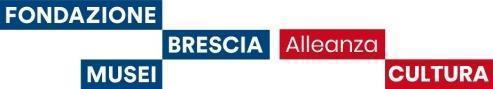 ……………………………………………….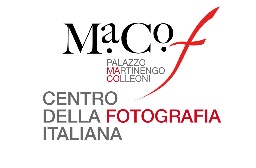 Fortemente voluto dal Comune di Brescia, il Macof – Centro della fotografia italiana, è lo spazio espositivo dedicato alla fotografia italiana, aperto nel maggio 2016 nell’importante sede del palazzo barocco Martinengo Colleoni. È affidato alla direzione artistica di Renato Corsini e si avvale della consulenza di un comitato scientifico formato da due indiscussi protagonisti della fotografa italiana, Gianni Berengo Gardin e Uliano Lucas, e dalla storica della fotografia Tatiana Agliani. È un luogo di informazione, studio e ricerca sulla fotografia italiana e sulla sua storia, uno spazio aperto alla discussione sul linguaggio visivo, sulle tendenze che caratterizzano oggi la fotografia italiana e sulle sue prospettive future.……………………………………………….FRANCO FONTANAColorea cura dello Studio FontanaBrescia, Museo di Santa Giulia (via dei Musei 81/b)Prorogata fino al 25 agosto 2024Orarimartedì - domenica, 10.00 – 18.00aperto 1° aprile 2024: lunedì dell’Angelo (Pasquetta)IngressoIntero: 12€Ridotto: 9€Speciale: 8€ (under 26, disabili fino al 67%)Gruppi: 8€Scuole: 6€Gratuito per tutti il primo giorno di mostra (8 marzo)Prevendita: 1€CatalogoSkira ArteInformazioni e prenotazioniFondazione Brescia Museitel. 030.2977833 – 834 | cup@bresciamusei.com Ufficio stampaComune di Brescia Rossella PrestiniT. 39 338 894 8668r.prestini@comune.brescia.itUfficio stampa Fondazione Brescia MuseiFrancesca RaimondiT. +39 331 8039611raimondi@bresciamusei.comUfficio stampa Brescia Photo FestivalCLP Relazioni PubblicheClara CerviaT. 02 36 755 700clara.cervia@clp1968.it